Oddział ZUS w Płocku 
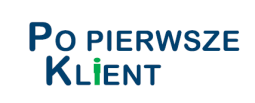 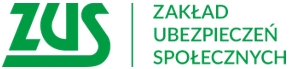 mLegitymacja już działaOd stycznia 2023 roku każdy emeryt i rencista otrzyma elektroniczną wersję legitymacji ZUS – mLegitymację. Będzie ona dostępna na każdym urządzeniu mobilnym z dostępem do internetu 
(np. smartfonie), przy użyciu bezpłatnej aplikacji mObywatel. Legitymacje w formie plastikowej pozostają ważne. Emerytom i rencistom, którzy mają już legitymację w formie plastikowej karty identyfikacyjnej, wydamy automatycznie również legitymację w wersji elektronicznej. Takie osoby będą mogły korzystać z obu wersji dokumentu – tradycyjnej karty oraz mLegitymacji – zgodnie ze swoimi preferencjami.Zmiany od 2023 r. dla nowych emerytów i rencistów
Nowy rok to również zmiany odnośnie do legitymacji dla nowych emerytów i rencistów. Osoby 
te otrzymają tylko mLegitymację, czyli dokument w formie elektronicznej. Będzie można z niej korzystać na własnym urządzeniu mobilnym, np. na telefonie, przy użyciu bezpłatnej aplikacji mObywatel.Aby dodać dokument do aplikacji, wystarczy wybrać opcję „Dodaj dokument” i na wyświetlonej liście dokumentów wskazać „Legitymacja emeryta-rencisty” (więcej informacji w ulotce "mLegitymacja emeryta-rencisty w Twoim telefonie" (plik pdf 665kb).Nowi emeryci i renciści, którzy nabędą prawo do świadczeń w 2023 roku, a chcieliby otrzymać tradycyjną legitymację w formie karty, powinni złożyć w tej sprawie wniosek do ZUS na formularzu ERL.mLegitymacja – nowa forma, te same uprawnieniamLegitymacja działa jak tradycyjny dokument. Pokazując ją na ekranie smartfona, osoba uprawniona potwierdzi, że jest emerytem lub rencistą, i skorzysta z ulg oraz przysługujących jej uprawnień, np. zniżek do biletów.Legitymacje emerytów i rencistów, które zostały wydane w latach ubiegłych, są aktualne, zgodnie 
z nadanym terminem ważności.Informacje w sprawie mLegitymacji dostępne na stronie http://www.zus.pl - https://www.zus.pl/swiadczenia/emerytury/mlegitymacjainfolinia 22 560 16 00 - od poniedziałku do piątku w godz. 7.00 - 18.00;e-wizyta dostępna na stronie:  https://www.zus.pl/e-wizyta;. sala obsługi klientów w najbliższej placówce ZUS. 